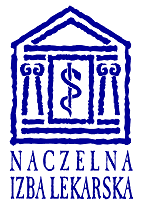 Zapamiętaj i zapytaj władze publiczneO PRZYCZYNY TAK ZNACZNEGO NIEDOFINANSOWANIA STOMATOLOGII PUBLICZNEJNIL  iNFORMUJE:Od 11 lat udział nakładów na świadczenia stomatologiczne w ogólnym, budżecie NFZ zmniejsza się dramatycznie. W 2008 r. udział wynosił 3,8%, a w 2020 r. już tylko 2,1% Na jednego pacjenta……na leczenie stomatologiczne NFZ przeznacza rocznie (w zależności od województwa) od 42 do 53 zł . Przy rzetelnej wycenie świadczeń suma ta nie wystarczyłaby na założenie  choćby raz w roku jednej plomby  czy na usuniecie 1 zęba. 2 %Taki jest procentowy udział stomatologii w budżecie NFZ42-53 złTyle na 1 osobę wynoszą roczne wydatki NFZ na leczenie stomatologicznea potrzeby?84% dzieciw wieku 5-12 lat ma próchnicę.Stawia nas to w badaniach na 3 miejscu od końca w Europie.….a gabinetów ubywaW ostatnim roku ze współpracy z NFZ zrezygnowało ponad 700 gabinetów w kraju (ok. 10%).Za chwilę i Ty możesz zostać pozbawiony możliwości skorzystania ze świadczeń stomatologicznych NFZ.Przyczyny?Rażące niedofinansowanie kontraktów. Od wielu lat stawki pozostają na tym samym poziomie, w niektórych przypadkach są nawet zmniejszane. Ile płaci NFZ ? (przykłady):Usunięcie zęba ze znieczuleniem 32 złWypełnienie ubytku (plomba) – od 39 do 55 złBadanie lekarskie 11 złLeczenie kanałowe  45 złCzego nie rozumieją wŁadze publiczne?Choćby tego, że Poradnia stomatologiczna to nie tylko lekarz. To również przedstawiciele innych zawodów medycznych, personel pomocniczy.W przypadku rezygnacji z kontraktu placówka może mieć kłopot z utrzymaniem pełnego zatrudnienia, dlatego często przyjmuje niekorzystne warunki.A przede wszystkim WY, Drodzy  Pacjenci! Części z Was trudno będzie sfinansować leczenie prywatne.Trwa akcja występowania Stomatologów do oddziałów wojewódzkich NFZ o korektę wyceny kontraktów.